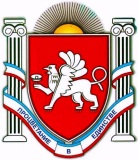 П О С Т А Н О В Л Е Н И Еот 10 октября 2018 № 506г. ДжанкойО внесении изменений в постановление администрацииДжанкойского районаРеспублики Крым от 14 февраля 2017 года № 44 В  соответствии с Федеральными законами от 06.10.2003  № 131-ФЗ «Об общих принципах организации местного самоуправления в Российской Федерации», от 19.07.2018 № 204-ФЗ  «О внесении изменений в Федеральный закон «Об организации предоставления государственных и муниципальных услуг» в части установления дополнительных гарантий граждан при получении государственных и муниципальных услуг», Законом Республики Крым от 21.08.2014 № 54-ЗРК «Об основах местного самоуправления в Республике Крым», постановлением администрации Джанкойского района Республики Крым от 31.12.2014 № 23 «О  Порядке разработки и утверждения административных регламентов предоставления муниципальных услуг», статьями 44, 67 Устава муниципального образования Джанкойский район Республики Крым  администрация Джанкойского района Республики Крым п о с т а н о в л я е т :  1. Внести в постановление администрации Джанкойского района Республики Крым от 14 февраля 2017 года № 44 « Об   утверждении   административного регламента   администрации Джанкойского района    Республики Крым  предоставления государственных услуг по исполнению отдельных государственных полномочий по опеке и попечительству в отношении несовершеннолетних»  следующие изменения:21.1. Пункт 2.8. раздела 2 Административного регламента дополнить абзацем следующего содержания:« - орган предоставляющий муниципальную услугу, не вправе требовать от заявителя представления документов и информации, отсутствие и (или) недостоверность которых не указывались при первоначальном отказе в приеме документов, необходимых для предоставления государственной или муниципальной услуги, либо в предоставлении государственной или муниципальной услуги, за исключением следующих случаев:а) изменение требований нормативных правовых актов, касающихся предоставления  муниципальной услуги, после первоначальной подачи заявления о предоставлении  муниципальной услуги;б) наличие ошибок в заявлении о предоставлении  муниципальной услуги и документах, поданных заявителем после первоначального отказа в приеме документов, необходимых для предоставления муниципальной услуги, либо в предоставлении  муниципальной услуги, и не включенных в представленный ранее комплект документов;в) истечение срока действия документов или изменение информации после первоначального отказа в приеме документов, необходимых для предоставления  муниципальной услуги, либо в предоставлении  муниципальной услуги;г) выявление документально подтвержденного факта (признаков) ошибочного или противоправного действия (бездействия) должностного лица органа, предоставляющего муниципальную услугу, муниципального служащего, при первоначальном отказе в приеме документов, необходимых для предоставления  муниципальной услуги, либо в предоставлении муниципальной услуги, о чем в письменном виде за подписью руководителя органа, предоставляющего муниципальную услугу при первоначальном отказе в приеме документов, необходимых для предоставления муниципальной услуги, уведомляется заявитель, а также приносятся извинения за доставленные неудобства».31.2. В абзаце 4 пункта 5.3. раздела 5 Административного регламента слова «документов, не предусмотренных» заменить словами «документов или информации либо осуществления действий, предоставление или осуществление которых не предусмотрено».1.3. Пункт 5.3. раздела 5 Административного регламента дополнить абзацем следующего содержания:«-требование у заявителя при предоставлении  муниципальной услуги документов или информации, отсутствие и (или) недостоверность которых не указывались при первоначальном отказе в приеме документов, необходимых для предоставления  муниципальной услуги, либо в предоставлении  муниципальной услуги, за исключением случаев, предусмотренных пунктом 2.6. раздела 2 настоящего административного регламента».1.4. Пункт 5.7. раздела 5 Административного регламента дополнить абзацами следующего содержания:« -в случае признания жалобы подлежащей удовлетворению в ответе заявителю дается информация о действиях, осуществляемых органом, предоставляющим муниципальную услугу, в целях незамедлительного устранения выявленных нарушений при оказании  муниципальной услуги, а также приносятся извинения за доставленные неудобства и указывается информация о дальнейших действиях, которые необходимо совершить заявителю в целях получения  муниципальной услуги. - в случае признания жалобы не подлежащей удовлетворению в ответе заявителю даются аргументированные разъяснения о причинах принятого решения, а также информация о порядке обжалования принятого решения».2. Постановление вступает в силу с 18.10.2018, после его официального обнародования на сайте администрации Джанкойского района Республики Крым (djankoiadm.ru).3. Контроль за исполнением настоящего постановления оставляю за собой.  Глава администрации                                                                И.С. ФедоренкоРЕСПУБЛИКА КРЫМАДМИНИСТРАЦИЯ ДЖАНКОЙСКОГО РАЙОНААДМIНIСТРАЦIЯ ДЖАНКОЙСЬКОГО РАЙОНУ РЕСПУБЛІКИ КРИМКЪЫРЫМ ДЖУМХУРИЕТИ ДЖАНКОЙ БОЛЮГИНИНЪ ИДАРЕСИ